Arquitectura e interiorismo Cursos “a medida” de AutoCad y 3dsMaxCursos individuales o grupos de máx 4 alumnos con un mismo objetivo de aprendizajeFORMACIÓN POR VIDEOTUTORIALES, ON LINE, Y PRESENCIAL El colegio ofrece la posibilidad de cursos “a medida” para las aplicaciones de AutoCad y 3dsMax, a nivel individual o con un máximo de 4 alumnos.CURSOS:AUTOCAD 2021 2d, DIBUJO Y PRESENTACIÓN. Curso “partiendo de 0”, aplicado a la delineación, organización y presentación de proyectos técnicos en 2d. Duración: 16 h.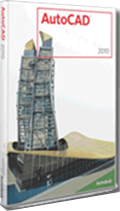 AUTOCAD 2021 2d, PRODUCTIVIDAD. Curso de repaso, y mejora para el aumento de la productividad. Se requiere conocimientos básicos de Autocad o del módulo para iniciados. Duración 16 h.3DSMAX 2021, AMBIENTACIÓN Y RENDERIZACIÓN. Curso “partiendo de 0”, aplicado a la modelado, ambientación y renderización de escenas. Duración 28 h.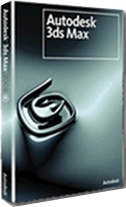 3DSMAX 2021, ACTUALIZACIÓN. Curso para usuarios con conocimientos de 3dsMax que deseen actualizarse a las últimas versiones de 3dsMax. Duración 16 h.OBSERVACIONES:Los cursos de 3dsMax se imparten con el plug-in de materiales, iluminación y Render ARNOLD, instalado por defecto y último incorporado desde la versión 2008.Estos cursos son válidos también para las versiones 2018, 2019 y 2020.Las versiones gratuitas se pueden bajar desde Google: “licencias de estudiante de Autocad” o “3dsMax”.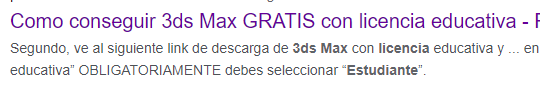 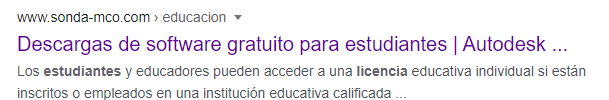 Los cursos llevan incluidos videos de repaso de todos los temas.TIPOS DE CURSOSPOR Videotutoriales: para aprender a tu ritmo de una manera muy económicaOn line: aprovechar al máximo el tiempo, sin desplazamientos, evitando gastos innecesarios.Presenciales: si prefieres el modo tradicional.Todos los cursos tienen asistencia telefónica y por e-mail para consultas y dudas durante la duración del curso. PERFIL DEL ALUMNO. Arquitectos, arquitectos técnicos, delineantes, diseñadores y cualquier usuario que esté relacionado con el mundo del dibujo técnico y/o la presentación fotorrealista.OBJETIVOS. Averiguar que resulta esencial y que es meramente accesorio en el ejercicio de cualquier aplicación informática para conseguir un método sencillo y fácil de aplicar en cualquier tipo de proyecto, tanto si son planos técnicos o escenas fotorrealista.HORARIOS Y FECHAS: A concretar con el interesado (s).CUAOTA DE INSCRIPCIÓNCurso de 16 h:  Curso con Videotutoriales (72 €/alumno) – Curso On line (307 €/alumno)  –  Curso Presencial (403 €/alumno)CURSO DE 28 H:  Curso con Videotutoriales (120 €/alumno) – Curso On line (504 €/alumno) – Curso Presencial (672 €/alumno)Descuentos por grupos de 3 o más alumnos.PONENTE:José Fontelles HerranzEspecialista docente en CAD.Tfno. > 606.54.57.38E-mail > cad@josefontelles.comINFORMACIÓN E INSCRIPCIONESPresencial > Formación CAAT c/colón nº 42, 3º, 6ª. 46004 ValenciaE-mail > formación@caatvalencia.esTfno. > 963.53.60.02PLAZAS LIMITADAS:La reserva se entenderá formalizada una vez abonada a la matricula. La anulación cuatro días antes del inicio del curso comportará la pérdida del coste de la misma. La cuota incluye documentación y certificado de asistencia, siempre que se asista al 80% de las clases.